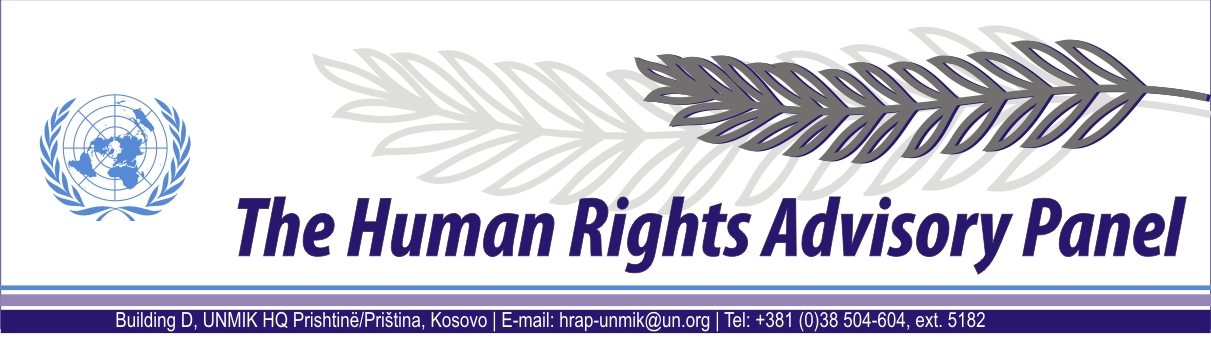 DECISION  Date of adoption: 16 March 2012Case No. 188/09 Radomir PANTOVIĆagainstUNMIK The Human Rights Advisory Panel, sitting on 16 March 2012,with the following members taking part:Mr Marek NOWICKI, Presiding MemberMr Paul LEMMENSMs Christine CHINKINAssisted byMr Andrey ANTONOV, Executive OfficerHaving considered the aforementioned complaint, introduced pursuant to Section 1.2 of UNMIK Regulation No. 2006/12 of 23 March 2006 on the Establishment of the Human Rights Advisory Panel,Having deliberated, decides as follows:PROCEEDINGS BEFORE THE PANELThe complaint was introduced and registered on 30 April 2009. On 8 June 2009, 6 July 2011, and 11 January 2012 the Panel sent the complainant requests for additional information; the complainant has never responded. II. 	THE FACTSThe complainant is a former resident of Kosovo, currently residing in Serbia. Although the complainant did not provide any facts in his application to the Panel, it appears from the documents that accompanied his application that his property in Gjakovë/Đakovica was usurped. On 28 January 2002, the complainant filed a claim with the Housing and Property Directorate requesting that the Housing and Property Claims Commission (HPCC) issue a decision granting him the right to repossess the property. On 18 June 2005, the HPCC issued a decision confirming his right to repossession.  THE COMPLAINTThe complainant does not invoke any specific violation of human rights. THE LAWBefore considering the case on its merits the Panel has to decide whether to accept the case, taking into account the admissibility criteria set out in Sections 1, 2 and 3 of UNMIK Regulation No. 2006/12 of 23 March 2006.Pursuant to Section 3.3 of the Regulation the Panel shall declare inadmissible any complaint which it considers incompatible with the human rights set out in the human rights instruments within the Panel’s jurisdiction, or which it considers manifestly ill-founded.The complaint lacks any specific details or information which would allow the Panel to assess whether a human rights violation by UNMIK may have occurred. In these circumstances the Panel holds the complaint to be unsubstantiated and therefore manifestly ill-founded.FOR THESE REASONS,The Panel, unanimously,DECLARES THE COMPLAINT INADMISSIBLE.Andrey ANTONOV					     	              Marek NOWICKIExecutive Officer						  	  Presiding Member